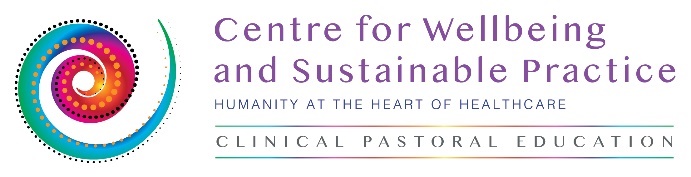 CPE Application FormStep 1:  Provide the following informationStep 2: Address the following questions An account of your life.  Describe the impact significant relationships, events and work have had on the development of your personal and professional identity, as well as on the formation of your worldview, spirituality and core values. (1500-2000 Words)Your current CV or Resume.A description of your personal experience of a critical life event such as illness, disability, loss or trauma, and how that has influenced who you are today. (Approximately 500 words)A description of an incident in which you were called to help someone, your understanding of the request, how you attempted to help, and what you learned about yourself as a result. (Approximately 500 words)What would you like to learn about yourself and your work during a CPE experience? What learning goals might you set for yourself? How do you envisage applying your CPE experience after the conclusion of the course? (Approximately 500 words)If you have completed a previous unit of CPE at Royal Perth or elsewhere, describe the experience and how you have applied what you learned in your pastoral or professional role. (Approximately 500 words)A statement of endorsement and intent to pay fees from your sponsoring institution if applicable.Step 3:  Provide name, telephone number and email address for two refereesWe will contact one or both referees to explore their perceptions of your personal and spiritual maturity, your ability to learn and grow, your resilience in crisis, and your readiness to function in a professional manner.  Step 4:  Submit your applicationOnce all of the above is complete, attach all documents in pdf format to a single email and send to cpe@health.wa.gov.au. Incomplete applications will not be accepted.  You will receive an email confirming receipt of your application materials.  Step 5:  You may be invited for an interview Interviews are typically conducted by two people.  You will be notified of the results of the interview within the timeframe discussed at your interview. We attempt to complete as many interviews as possible before selecting students.  Therefore, it may be several weeks between your interview and receipt of our decision to accept, decline, or place you on a waitlist.Step 6:  Your responsibilities if accepted into the programUpon acceptance of our offer to enrol you in a course, you will need to provide medical and legal information as required by the WA Department of Health. All required forms can be found on our website under the “Pre-enrolment Forms” tab. This can be a time-consuming process; failure to complete this prior to the start of the course may jeopardise your enrolment.Step 7:  Payment of feesYou will be invoiced by WA Health Support Services before or shortly after the course commences.  Unless otherwise negotiated, full payment will be due prior to the start of the course.  Fees are non-refundable except in the case of a medical or personal emergency.  Please see the list of upcoming programs for current fee information.For more informationContact us at cpe@health.wa.gov.au or (08) 9224 2482Updated January 2023Date this application was submitted:  Date this application was submitted:  Surname:  Given name:  Post Address:  Post Address:  Email:  Email:  Preferred Phone:  Alternate Phone (optional):  Spiritual, Philosophical or Religious identity:Spiritual, Philosophical or Religious identity:Current position and employer if applicable:Current position and employer if applicable:Education and Professional Qualifications:  Education and Professional Qualifications:  Prior CPE if applicable (Dates, Centre, Supervisor): Prior CPE if applicable (Dates, Centre, Supervisor): When do you hope to enrol in a CPE course?When do you hope to enrol in a CPE course?How many hours or days per week will you be available for CPE activities?How many hours or days per week will you be available for CPE activities?Who will pay your CPE fee?I will pay   My institutional sponsor will pay. Institution:Contact Person: Telephone: Email:Who will pay your CPE fee?I will pay   My institutional sponsor will pay. Institution:Contact Person: Telephone: Email: